FORMULÁRIO PARA O AGENDAMENTO DA SESSÃO DE DEFESA DE MONOGRAFIA Dados da defesa:Dia: 									Horário:Local:Banca Examinadora:Orientador: Examinador 1: Examinador 2: Dados da monografia:Aluno: 								Matrícula: E-mail do (a) discente:Titulo do trabalho: Este formulário não isenta o docente orientador de lavrar a ata de defesa da monografia.Enviado à Coordenação (via cocce@ufu.br) em: 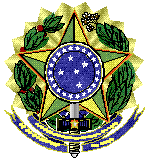 SERVIÇO PÚBLICO FEDERALUNIVERSIDADE FEDERAL DE UBERLÂNDIAINSTITUTO DE ECONOMIACOORDENAÇÃO DO CURSO DE CIÊNCIAS ECONÔMICAS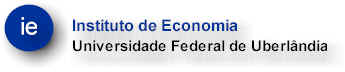 